ΕΛΛΗΝΙΚΗ ΔΗΜΟΚΡΑTΙΑ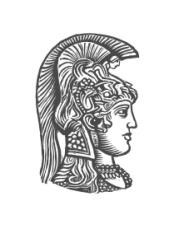 ΕΘΝΙΚΟ ΚΑΙ ΚΑΠΟΔΙΣTΡΙΑΚΟΠΑΝΕΠΙΣTΗΜΙΟ ΑΘΗΝΩΝTΜΗΜΑ ΘΕΑTΡΙΚΩΝ ΣΠΟΥΔΩΝΕΠΩΝΥΜΟ ……………………………………  ΟΝΟΜΑ ……………………………..………… ΟΝΟΜΑ ΠΑΤΕΡΑ …………………………… ΑΡ. ΜΗΤΡΩΟΥ ΣΧΟΛΗΣ …….…………….. Δ/ΝΣΗ ΜΟΝΙΜΗΣ ΚΑΤΟΙΚΙΑΣ ΠΟΛΗ: ……………………………………… ΟΔΟΣ:……………………………………….. ΑΡΙΘΜΟΣ:………………………………….. ΤΑΧ. ΚΩΔΙΚΑΣ:…………………………… ΤΗΛ:………………………………………… ΚΙΝΗΤΟ ΤΗΛ:………………………………     ΑΙΤΗΣΗΠρος: Τη Γραμματεία του Τμήματος Θεατρικών Σπουδών ……………………………………………………………………………………………………………………………………………………………………………………………………………………………………………………………………………………………………………………………………………………………………………………………………………………………………………………………………………………………………………………………………………………………………………………………………………………………………………………………………………………………………………………………………………………………………………………………………………………………………………………………………………………………………………………………………………………………………… Αθήνα,     /      /201  Ο,Η αιτών/ούσα  